                                    Проєкт Д.Ющука              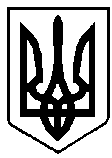 ВАРАСЬКА МІСЬКА РАДАВосьме скликання(чергова сесія)Р І Ш Е Н Н Я15 грудня 2022 року                                           №2244-ПРР-VIII-4320Про погодження наміру передачі воренду нерухомого майна комунальної власності та включення його  до Переліку першого типу	Враховуючи заяву Отроди І.О. від 15.11.2022 вх.№О-296-ЗГ-22, лист ДЖКГМБ ВК ВМР від 03.11.2022 №4320-СЛ-692-22, лист старости Озерецького старостинського округу від 09.11.2022 №6140-СЛ-3110-10-855-22, відповідно до статей 6, 12 Закону України «Про оренду державного та комунального майна», Порядку передачі в оренду державного та комунального майна, затвердженого постановою Кабінету Міністрів України від 03 червня 2020 року №483, постанови Кабінету Міністрів України від 27 травня 2022 року №634, рішення міської ради від 24 лютого 2021 року №166 «Про врегулювання відносин щодо оренди майна комунальної власності Вараської міської територіальної громади (крім земельних питань)» (зі змінами), керуючись статтею 25, частиною п’ятою статті 60 Закону України «Про місцеве самоврядування в Україні», Вараська міська рада В И Р І Ш И Л А :1. Погодити передачу в оренду шляхом проведення аукціону об’єкт нерухомого майна, що належить до комунальної власності Вараської міської територіальної громади – нежитлові приміщення №№ 4, 6, 7 приміщення сільської ради, загальною площею 47,40 м2, що знаходиться за адресою: Вараський район, село Озерці, вулиця Соборна, будинок 32.2. Включити об’єкт оренди, зазначений у пункті 1 цього рішення, до Переліку першого типу. 3. Встановити цільове призначення використання об’єкта оренди – розміщення аптеки.4. Орендодавцю  – департаменту житлово-комунального господарства, майна та будівництва виконавчого комітету Вараської міської ради:4.1. Розробити та затвердити умови оренди комунального майна, зазначеного в пункті 1 цього рішення, встановивши строк оренди п’ять років та цільове призначення відповідно до пункту 1 цього рішення.4.2. Опублікувати в електронній торговій системі це рішення та оголошення про передачу майна в оренду на аукціоні відповідно до Порядку передачі в оренду державного та комунального майна, затвердженого постановою Кабінету Міністрів України від 03 червня 2020 року №483, з урахуванням постанови Кабінету Міністрів України від 27 травня 2022 року №634 «Про особливості оренди державного та комунального майна у період воєнного стану».4.3. За результатами аукціону укласти договір оренди нерухомого майна, зазначеного в пункті 1 цього рішення, та розмістити його в електронній торговій системі з урахуванням постанови Кабінету Міністрів України від 27 травня 2022 року №634 «Про особливості оренди державного та комунального майна у період воєнного стану».   5. Контроль за виконанням рішення покласти на заступника міського голови з питань діяльності виконавчих органів ради Ігоря Воскобойника та постійну комісію з питань комунального майна, житлової політики, інфраструктури та благоустрою.Міський  голова                                                                  Олександр МЕНЗУЛ